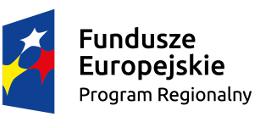 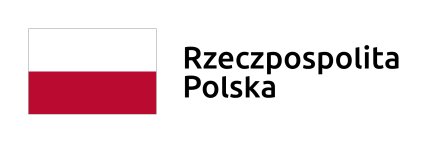 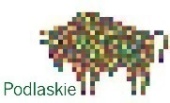 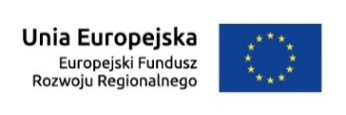 Załącznik nr 4 do SWZWykonawca (pieczęć firmowa)OŚWIADCZENIE O GRUPIE KAPITAŁOWEJ Nazwa Wykonawcy ………………………………………………………………………….Adres Wykonawcy ……………………………………………………………………………W związku ze złożeniem oferty w postępowaniu o udzielnie zamówienia publicznego, którego przedmiotem jest ……………………………………………………………………………………………., prowadzonym przez Miasto Brańsk w oparciu o art. 108 ust.1 pkt 5 ustawy Pzp  oświadczamy, że należymy/ nie należymy (niepotrzebne skreślić) do tej samej grupy kapitałowej z innymi Wykonawcami, którzy złożyli odrębne oferty.Wykaz wykonawców należących do tej samej grupy kapitałowej, którzy złożyli oferty:…………..…………..……………W załączeniu dowody potwierdzające przygotowanie oferty niezależnie od innych wykonawców należących do tej samej grupy kapitałowej.________________ dnia _________…………………………………..pieczątka i podpis wykonawcy